  TRÉNINKOVÝ PLÁN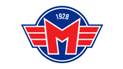 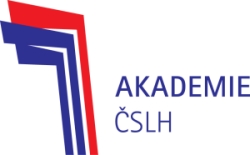 KATEGORIE:MŽBTÝDENNÍ MIKROCYKLUS:PO 8TERMÍN:25.6. – 1.7. 2018DENDATUMKDYČASMÍSTOZAMĚŘENÍPOdopolednePOodpoledne13:15 – 14:45Budvar ArénastickhandlinghryÚTdopoledneÚTodpoledne14:30 – 16:00Budvar ArénatestySTdopoledneSTodpoledne14:45 – 16:00Gladiators GYMobratnostúpolová cvičeníČTdopoledneČTodpoledne13:30 – 14:45SokolovnaobratnosthryPÁdopolednePÁodpoledneNEdopoledneNEodpoledne